  Федосова С.С.учитель русского языка и литературы НИШ ФМ г.Талдыкорган   Развитие читательских умений учащихся на уроках русского языка    На современном этапе о развитии функциональной грамотности учащихся говорится и пишется всё больше. И это логично: мир с каждым годом меняется,  поток информации увеличивается, и детей нужно учить ориентироваться в ней. Читательская грамотность является основой для развития функциональной грамотности. Сейчас учителя руководствуются такими параметрами, как качество чтения, его осмысленность, критический анализ полученной информации      Школа должна обеспечить  запрос на формирование функциональной грамотности учеников: Казахстан стремится попасть в международные рейтинги школьного образования – такие, как PISA или PIRLS. Цели обновлённой программы обучения дают возможность развивать навыки  читательской грамотности на уроках русского языка. С помощью предложенных  упражнений можно развивать основные читательские умения:1Определять место, где содержится искомая информация2. Находить и извлекать одну или несколько единиц информации - расположенных в одном фрагменте текста; - расположенных в разных фрагментах текста;3. Определять наличие/отсутствие  информации4. Оценивать содержание текста или его элементов (примеров, аргументов, иллюстраций и т.п.) относительно целей автора.5. Оценивать форму текста (структуру,  стиль и т.д.), целесообразность использованных автором приемов.6. Понимать назначение структурной единицы текста.7. Оценивать полноту, достоверность информации.8. Обнаруживать противоречия, содержащиеся в одном или нескольких текстах.9. Высказывать и обосновывать собственную точку зрения по вопросу в тексте.                                                               Задания для работы с текстамиТекст 1  (1) Марк Цукерберг – основатель и разработчик социальной сети Фэйсбук, один из самых молодых предпринимателей планеты, собственник значительной части акций созданной им компании, стоимость которых равняется приблизительно трем миллиардам долларов.(2)Марк Цукерберг родился 14 мая 1984 года в зажиточном районе Нью-Йорка.(3)Страсть Марка к программированию проявилась еще в средней школе, и к девятому классу он выпустил компьютерный вариант настольной игры «Риск», которая была очень популярна в то время. (4) Отдавая большую часть своего времени программированию, Марк не мог похвастаться высокой успеваемостью.(5)Однако он поступил в Гарвард. Там он обратил внимание на то, что в университете нет базы данных с фотографиями студентов. (6)Хотя подобные базы были во многих вузах Америки. И Цукерберг предложил деканам и преподавателям создать такую систему, но его предложение не одобрили. (7) Тогда хакер взломал университетскую базу данных и начал размещать фотографии студентов на специально созданном сайте, где нужно было проголосовать за одну из двух фотографий. В течение нескольких часов на сайт пришло около тысячи посетителей. Произошел скандал, сайт решили закрыть. Но перед студентами, активно поддерживавшими ресурс, устоять не удалось. Марк стал развивать студенческий сайт, превратившийся в глобальную социальную сеть Фэйсбук.1Какая информация о Марке Цукерберге отсутствует в текстеВыпустил компьютерный вариант настольной игры «Риск»Взломал университетскую базу данныхЗанимается благотворительностьюЯвляется одним из самых молодых предпринимателей планеты2. Согласно тексту, Фэйсбук являетсяСайтом для скачивания музыкиФоторедакторомГлобальной социальной сетьюМессенджером3. В 3 абзаце содержится информация о (об)Его социальном статусеФинансовом положенииИстории создания ФэйсбукУвлечениях в школе4. В каком предложении содержится антоним  к слову НИЗКАЯ3425Текст 2    Космодром Байконур расположен на территории Казахстана, в Кызылординской области, между городом Казалинск и поселком Джусалы, вблизи поселка Тюратам. Занимает площадь 6717 кв. км. Космодром и город с одноименным названием вместе образуют комплекс "Байконур", арендуемый Россией у Казахстана на период до 2050 года. И сегодня Байконур считается самым надежным и активным космодромом в мире. На его счету свыше 3 тыс. пусков космических ракет с разными аппаратами, отсюда на орбиту отправились примерно 150 космонавтов.           12 февраля 1955 года была собрана специальная комиссия, которая решила: нужен обширный (не менее 7 тыс. км длиной) и малонаселенный район, рядом с которым есть источники пресной воды и железная дорога для доставки блоков ракет. Была выбрана Кызылординская обл. Республики Казахстан.  На строительстве там настаивал и конструктор космических ракет Сергей Королев: он считал, что чем ближе стартовая площадка к экватору, тем удобнее будет использовать скорость вращения Земли.        Строительство полигона стало «состязанием с природой». Песок промерзал на полтора метра, поэтому приходилось его взрывать. Первые землянки появились только весной, а в начале мая было заложено первое деревянное здание жилого городка. Летом ветер там становится иссушающим — температура поднимается до 50 градусов.Днем основания Байконура считается 2 июня 1955 года.Строительство велось с нуля, в голой степи, единственным существовавшим на тот момент элементом инфраструктуры была железная дорога. К началу летных испытаний Р-7 в мае 1957 года были возведены стартовый комплекс, монтажно-испытательный и монтажно-сборочный корпуса, к стартовой площадке были проложены бетонная дорога и железнодорожные подъездные пути. Одновременно с возведением полигона вблизи железнодорожной станции Тюратам велось строительство жилого поселка для испытателей. 1.Объясните, опираясь на контекст, значение словосочетания «состязание с природой»2.Найдите в тексте термины, обозначающие:а) это траектория небесного тела в гравитационном поле другого тела, обладающего значительно большей массой.(                                                             )   б) Большой участок для испытаний различных видов оружия, для боевых учений.(                          )       3.Установите соответствие термина и его значения. 4.Приведите по1 примеру факта и мнения из прочитанного текста.            Текст 3            (1)Мы вступаем в век, в котором образование, знания, профессиональные навыки будут играть определяющую роль в судьбе человека. (2) Без знаний, кстати сказать, всё усложняющихся, просто нельзя будет работать, приносить пользу. (3) Ибо физический труд возьмут на себя машины, роботы. (4) Даже вычисления будут делаться компьютерами, так же как чертежи, расчёты, отчёты, планирование и т.д. (5) Человек будет вносить новые идеи, думать над тем, над чем не сможет думать машина. (6) А для этого всё больше нужна будет общая интеллигентность человека, его способность создавать новое, не забывать о старом и, конечно, нравственная ответственность, которую никак не сможет нести машина. < > (7) Учение вот что сейчас нужно молодому человеку с самого малого возраста. (8) Учиться нужно всегда. (9) До заката своей жизни не только учили, но и учились все крупнейшие учёные. (10) Перестанешь учиться не сможешь и учить. (11) Ибо знания всё растут и усложняются. (12) Нужно при этом помнить, что самое благоприятное время для учения молодость, а не старость.. (13) Именно в молодости, в детстве, в отрочестве, в юности ум человека наиболее восприимчив, он впитывает знания подобно губке. < > (14) И вот тут я слышу тяжкий вздох молодого человека: какую же скучную жизнь вы предлагаете  влачить  нашей молодёжи! (15) Только учиться. (16) А где же отдых, развлечения? (17) Что же нам, и не радоваться? (18) Да нет же. (19) Приобретение навыков и знаний тот же спорт. (20) Учение тяжело, когда мы не умеем найти в нём радость. (21) Надо любить учиться и формы отдыха и развлечений выбирать умные, способные также чему-нибудь научить, развить в нас какие-то способности, которые понадобятся в жизни. (Д.С.Лихачёв)   1.Почему человеку  необходимы знания ? Назовите 2 причины.  2. В каких областях  согласно тексту  машины не смогут заменить человека .  3. Какими свойствами согласно тексту  НЕ должен обладать человек  в будущем?   А)    нравственная ответственность   B)    способность созидать новое   C)    способность быстро забывать старое.   D)    общая интеллигентность.	                     4. Определите тему, основную мысль текста.   5. Придумайте заголовки, связанные с темой и основной мыслью.   6.Что произойдёт, если человек не будет обновлять свои знания?      7. Объясните значение слова ИНТЕЛЛИГЕНТНОСТЬ?   8. Найдите  предложение с антонимами.   9. Сформулируйте вывод по тексту.Текст 4       Новый год можно смело назвать главным праздником. При этом новогоднее настроение можно описать несколькими символами – достаточно разместить упоминания о них повсеместно, и душу заполнят характерное тепло и ожидание чуда.         Яркий пример новогоднего символа с рождественской предысторией – это елка, главное дерево праздника. В Россию традиция пришла из Германии.   Средневековые немцы 24 декабря, в день перед Рождеством, почитали память Адама и Евы. Как мы помним, запретный плод рос на дереве, но так как зимой в Германии ничего зеленого, кроме ели, не сыскать, ставили именно ее. Украшали деревце яблоками (тем самым запретным плодом), а также вафлями и печеньем. Со временем фрукты и конфеты трансформировались в игрушки. Считается, что это европейское нововведение, как и многие другие, на Руси внедрил Петр I.          Добрый дедушка является еще одним «изобретением» прошлого века. Западным «родственником» Деда Мороза считается Санта-Клаус.  Поначалу у Деда Мороза якобы был внук. В 30-х годах прошлого века его официально заменила внучка – Снегурочка.      Фейерверк задолго до начала нашей эры придумали китайцы. Считается, что первым прообразом фейерверка был зеленый бамбук – он взрывался, если его бросали в костер. Древние китайцы предположили, что резкий и громкий звук отпугивает злых духов, потому быстро полюбили такую огненную забаву. В постоянный праздничный обиход салют  в России был введен все тем же Петром I.       Но самой доступной и горячо любимой детьми и взрослыми пиротехникой наряду с петардами и хлопушками в Советском Союзе были бенгальские огни. Нетрудно догадаться по названию, что берут они свое начало в Индии, а именно – в Бенгалии. Работа с двумя текстамиВыпишите из текстов словосочетания с паронимами. Объясните значение паронимов. 2. Насколько информация, представленная в обоих текстах, актуальна? Подтвердите примерами из текста.3. Насколько информация, представленная в обоих текстах достоверна? Подтвердите примерами из теста.4. Выпишите из обоих текстов метафоры и оцените уместность их использования в текстах.5. Есть ли в текстах противоречивая информация? Аргументируйте ответ.   Работа с разными видами видами текстами (сплошной и несплошной)     А) Спрогнозируйте, как может измениться  школьное образование в будущем?      В) Составьте рекомендации  по выбору профессии для друга. Какими навыками ему необходимо овладеть?     С)Какие профессии перестали быть актуальными в наше время? Почему?     D) Сформулируйте гипотезу о возможном исчезновении каких-либо профессий в будущем. Какие это будут профессии?   С чем это будет связано?     Задания  для отработки читательских умений должны быть не только привязаны к реальности, но и соответствовать возрасту детей и их когнитивным особенностям. Они должны быть системными, содержать много фактов – в том числе и тех, которые, возможно, не понадобятся ребенку для ее решения, но будут интересны в принципе.1. Летательный аппарат (снаряд) с реактивным двигателем.А. комплекс2. система, совокупность чего-либо, объединённого вместе, имеющего общее предназначение, и отвечающего какой-либо определённой общей цели.B. корпус3.  несущая оболочка чего-либоC. инфраструктура4. Совокупность учреждений, систем управления, связи и т. п., обеспечивающая деятельность общества или какой-то его сферы.D.ракета1 группа2 группа3 группа4 группаНайдите во 2 абзаце слова- контекстные синонимы. С какой целью они использованы автором?Какие символы нового года вы могли бы добавить в эту группу?Найдите в 3 абзаце слова- контекстные синонимы. С какой целью их использует автор?Какие символы нового года вы могли бы добавить в эту группу?Найдите в 4 абзаце слова- контекстные  синонимы. С какой целью их использует автор?Какие символы нового года вы могли бы добавить в эту группу?Найдите в 5 абзаце слова- контекстные  синонимы. С какой целью их использует автор?Какие символы нового года вы могли бы добавить в эту группу?В каком значении (прямом или переносном) употреблено слово «трансформировались»? Для чего автор использовал его в тексте?В каком значении (прямом или переносном) употреблено слово «трансформировались»? Для чего автор использовал его в тексте?В каком значении (прямом или переносном) употреблено слово «взрывался» (бамбук взрывался)?  Для чего автор использовал его?В каком значении (прямом или переносном) употреблено слово «взрывался» (бамбук взрывался)?  Для чего автор использовал его?Текст 512 апреля 1961 года советский космонавт Юрий Гагарин на космическом корабле «Восток-1» стартовал с космодрома «Байконур» и впервые в мире совершил орбитальный облёт планеты Земля. Полёт в околоземном космическом пространстве продлился 108 минут. Железный характер летчика-испытателя позволил осуществить мечту народа.    За шестьдесят лет в космосе побывало около пятисот пятидесяти землян из всего человечества. В их числе три представителя Казахстана: летчики-космонавты, национальные герои своей страны Токтар Аубакиров, Талгат Мусабаев и Айдын Аимбетов. У каждого из них был свой путь в космос.  Идея отправить в космос космонавта-казаха была озвучена во время подготовки к празднованию 30-летия космодрома Байконур, которое отмечалось в 1985 году.Токтар Аубакиров – первый казах-космонавт. Искусный летчик-испытатель совершил космический полет со 2 по 10 октября 1991 года в качестве космонавта-исследователя экспедиции на орбитальный комплекс (ОК) «Мир». Текст 6 Космодром Байконур – это огромный комплекс по запуску ракет, первый и крупнейший космодром мира. Он расположен в южной части нашей Республики, и занимает площадь 6717 кв. км. Неподалеку, в 30 км южнее находится одноименный город Байконур, где живет обслуживающий персонал. В настоящее время космодром и город находятся в аренде у Российской Федерации, вплоть до 2050 года. Космодром Байконур появился в 1957 году, когда были завершены первые строительные работы, и прошел первый запуск ракеты Р-7.  Самым первым и главным объектом космодрома Байконур является стартовая площадка №1, также называемая «Гагаринский старт». Именно отсюда была запущена первая ракета, затем первый искусственный спутник Земли, и отсюда стартовал корабль с первым космонавтом Юрием Алексеевичем Гагариным, в честь которого и была названа стартовая площадка.              Текст 7   Профессии будущего — это профессии на стыке нескольких дисциплин, которые появятся через 15–20 лет. Такие профессии дополнят или заменят уже существующие.
   Например, водителей грузовиков заменят беспилотным транспортом. Машина будет ездить сама, а человек станет разрабатывать, контролировать и обслуживать этот транспорт. При этом появится профессия оператора дронов.Вот некоторые профессии будущего:
Онлайн-терапевт
Инженер-генетик
Биофармаколог
Архитектор «зеленых» городов
Медиаполицейский
Гид в сфере космического туризма
Экоаналитик в добывающих отраслях
    Если не освоить профессию будущего сейчас, вас заменят роботом или искусственным интеллектом, поэтому в будущем вы останетесь без работы. По данным международных исследований , более 75 млн людей в мире могут остаться без работы из-за роботизации и автоматизации.   
    В Оксфорде считают , что роботы будут выполнять половину всей рутинной работы уже через 15–20 лет. При этом 53% работников уверены , что их работа сильно изменится или устареет в следующие десять лет, а 77% людей будут переучиваться и менять профессию.     В будущее возьмут не всех.Текст 8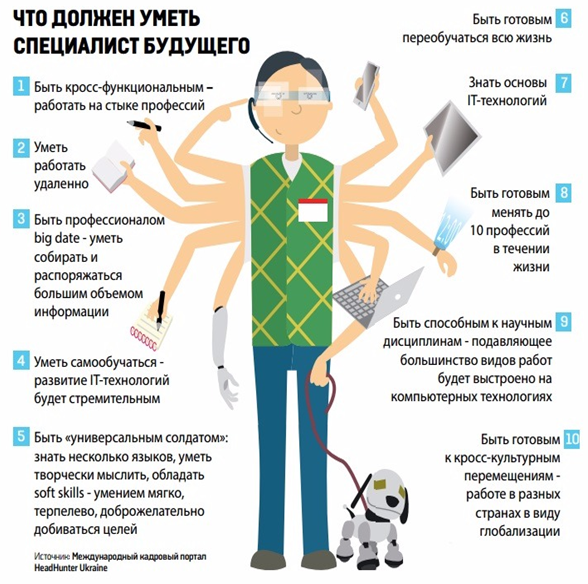 